ГАУ ипподром «Акбузат» Республики Башкортостан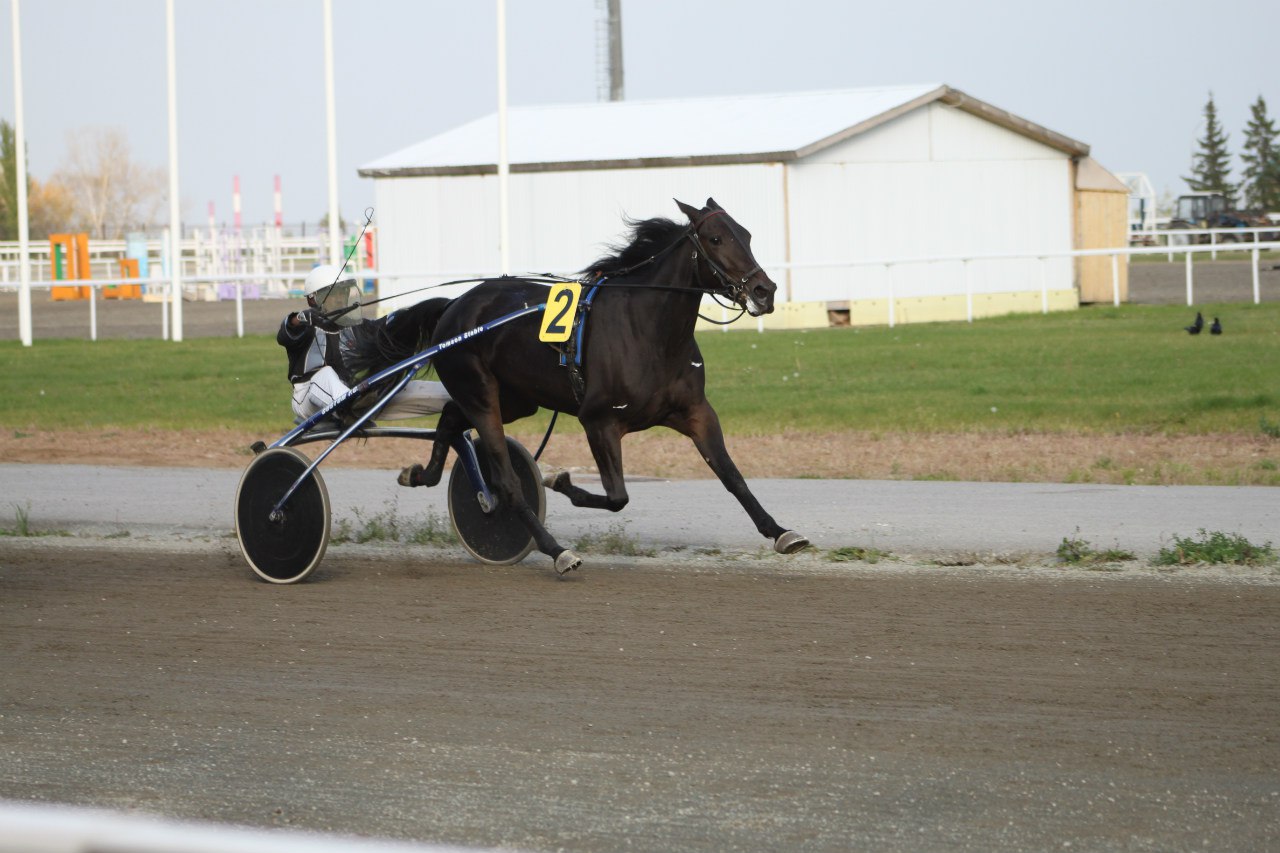 ИСПЫТАНИЙ ЛОШАДЕЙРЫСИСТЫХ ПОРОД (207-212)17 ОКТЯБРЯ 2015 ГОДАСУББОТАНачало в 14-00 часовРасшифровка программы испытаний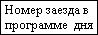 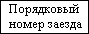 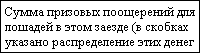 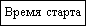 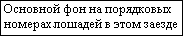 5 заезд (желтый)                                    -326-                                               15-20Мемориал  графа А.Г. Орловадля лошадей 4-х лет и старше орловской породыДист. 3200м                                       42 000 руб. (21 000-10 500-6 300-4 200)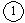                                                                                                                                                                     2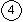 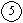 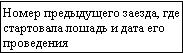 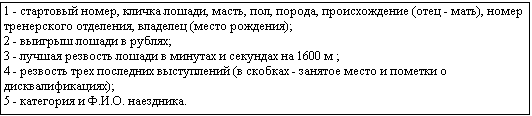 Списокбригадиров-наездников и помощников тренерских отделенийГАУ ипподром «Акбузат»1 заезд (красный)                           -207-                                               14-00Открытый приз.Жер. и коб. рожд. 2013г.                                       Дист. 1600 м                                                               532 бал. (266-160-106)2 заезд (синий)                                -208-                                                14-20Орловский приз.Жер. и коб. рожд. 2013г. Дист. 1600 м                                                             520 бал. (260-156-104)3 заезд (желтый)                             -209-                                               14-40Открытый приз.Жер. и коб. рожд. 2011г. Дист. 1600 м                                                             1062 бал. (531-319-212)4 заезд (белый)                                -210-                                                15-00Открытый приз.Жер. и коб. рожд. 2013г.  Дист. 1600 м                                                            780 бал. (390-234-156)5 заезд (красный)                           -211-                                                15-20Орловский приз.Жер. и коб. рожд. 2012г.  Дист. 1600 м                                                             1316 бал. (658-395-263)*  - Лошади выступают вне зачета, в распределении призовых мест не участвуют. Стандарт резвости на летний период6 заезд (синий)                                -212-                                                15-40Орловский приз.Жер. и коб. рожд. 2013г. Дист. 1600 м                                                             520 бал. (260-156-104)Принятые в тексте сокращения:Арг - резвость, показанная на дорожке КСК «Аргамак»Брн – резвость, показанная на дорожке ипподрома г. БарнаулДубр - резвость, показанная на дорожке ипподрома ОАО ПКЗ «Дубровский»Дув - резвость, показанная на дорожке ипподрома с.ДуванГуд - резвость, показанная на дорожке ипподрома г.ГудермесКаз - резвость, показанная на дорожке  МКСК «Казанский ипподром» Крд - резвость, показанная на дорожке ипподрома г.КраснодарКрг - резвость, показанная на дорожке ипподрома г.КурганК-Ю - резвость, показанная на дорожке КСК «Кара – Юрга»Мск - резвость, показанная на дорожке Центрального Московского ипподрома Пят - резвость, показанная на дорожке ипподрома г.ПятигорскНсб  -  резвость, показанная на дорожке ипподрома г.НовосибирскОрнб - резвость, показанная на дорожке ипподрома г.ОренбургПят - резвость, показанная на дорожке ипподрома г.ПятигорскРам - резвость, показанная на дорожке ипподрома г.РаменскоеРст - резвость, показанная на дорожке ипподрома г.Ростов-на-ДонуСам - резвость, показанная на дорожке ипподрома г.Самара Срт – резвость, показанная на дорожке ипподрома г.СаратовТюм - резвость, показанная на дорожке ипподрома г.ТюменьУйск - резвость, показанная на дорожке ипподрома с.Уйскл.сб. – дисквалификация за лишние сбоипр. - дисквалификация за проскачкун-х - дисквалификация за «неправильный ход»г.к.с. - дисквалификация за пересечение линии финиша галопом   кв.з. – квалификационный заездкв.р. – квалификационная работак.з. – конный заводна старт – лошадь в представлении участников заезда не участвует, подается сразу на старт 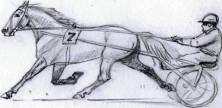 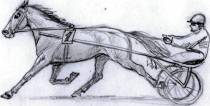                  Правильный ход (Рысь)                                                    Неправильный ход (Иноходь)              Неправильный ход (Галоп)                                                   Неправильный ход (Шлапак)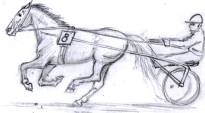 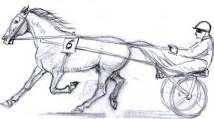 ДЛЯ ЗАМЕТОКДЛЯ ЗАМЕТОК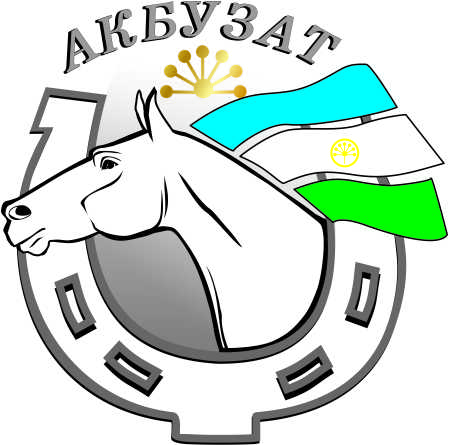 Программа подготовлена производственным отделомГАУ Ипподром «Акбузат» РБ450071, г. Уфа, ул. Менделеева, 217 АE-mail: ipp-akbuzat@yandex.ruwww.akbuzat-ufa.ruПриемная  тел. (347)232-97-32 (факс)Производственный отдел  тел. (347)232-80-57 (факс)Бухгалтерия  тел. (347)232-96-50 (факс)305      -5-10.10НИКА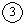 сер.коб.орл.2005г.(Наркотик - Комета), 5 т-оООО «Уралагротехсервис» г.Уфа                       540 920 бал.(р. в СПК «Комсомолец» Миякинского р-на)    540 920 руб.1.17,6(2.04,2)     4.34,0(2)       3.19,0(5)     4.21,7(1)Наездник 1 кат. Абсаликов В.Р.                                                                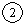 Тренотделение №1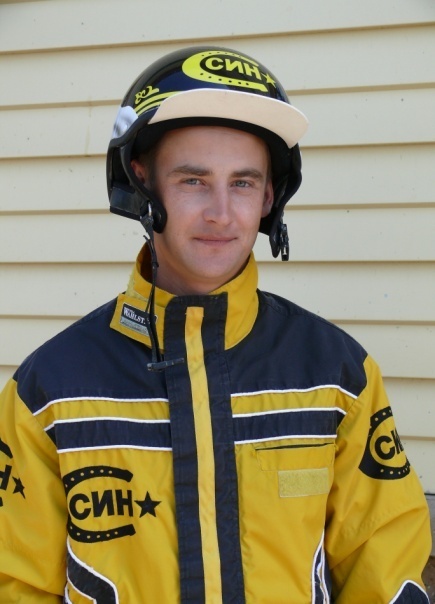 Тренотделение №1Тренотделение №1Кочетулин Д.С.Бригадир/мастер-наездникСадиев Б.Н.Помощник/ездокЕвсеева Е.А.Помощник/ездокТренотделение №2Тренотделение №2Тренотделение №2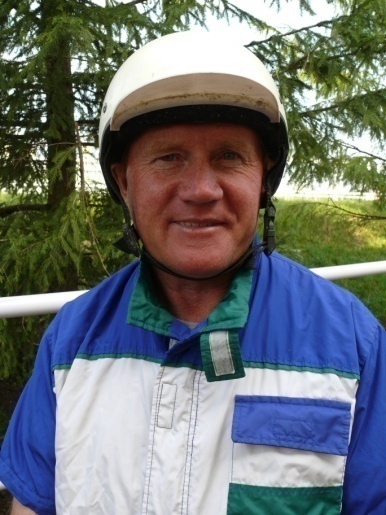 Матусевич В.Ф.Бригадир/мастер-наездникМатусевич Л.Р.Помощник/мастер-наездникАбсаликова Н.А.Помощник/ ездокТренотделение №3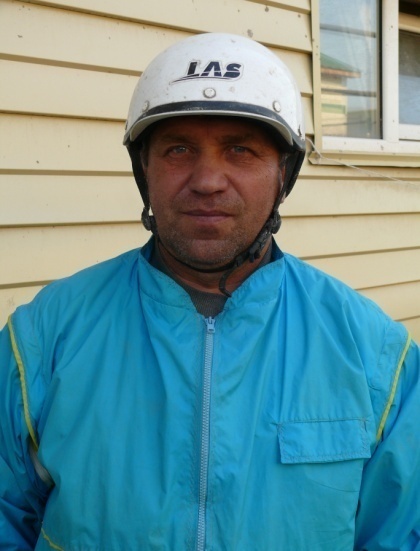 Тренотделение №3Тренотделение №3Секисов В.В.Бригадир/мастер-наездникМитрофанов А.А.Помощник/ездокИвшин И.П.Помощник/наездник 3 категорииТренотделение №4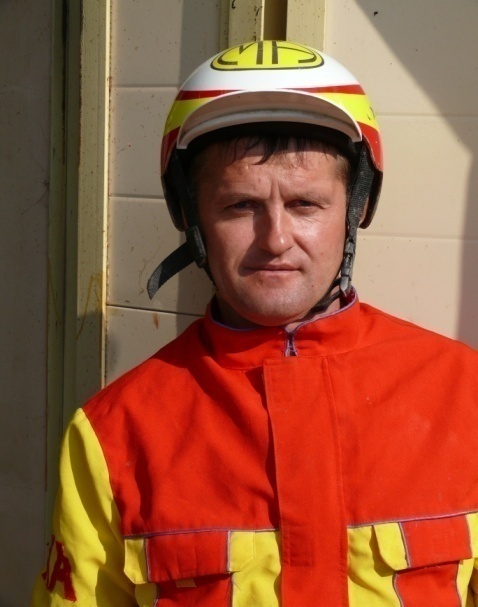 Тренотделение №4Тренотделение №4Машинец А.А.Бригадир/мастер-наездникЕвстигнеева Н.С.Помощник/наездник 2 категорииСаидов П.Т.Помощник/ездокТренотделение №5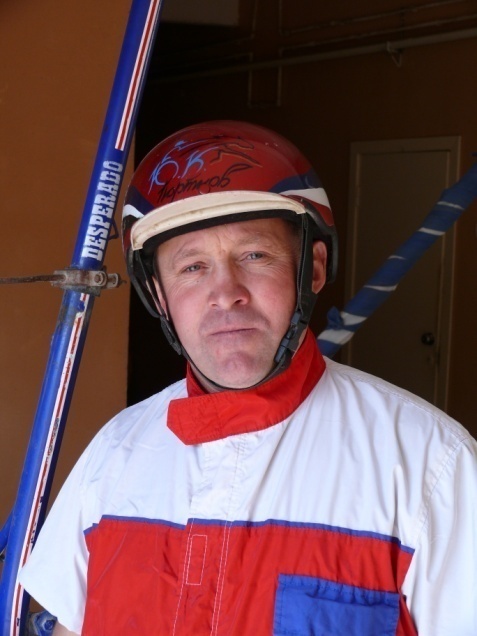 Тренотделение №5Тренотделение №5Портнов Ю.К.Бригадир/мастер-наездникАбсаликов В.Р.Помощник/ мастер-наездникТренотделение №6Тренотделение №6Тренотделение №6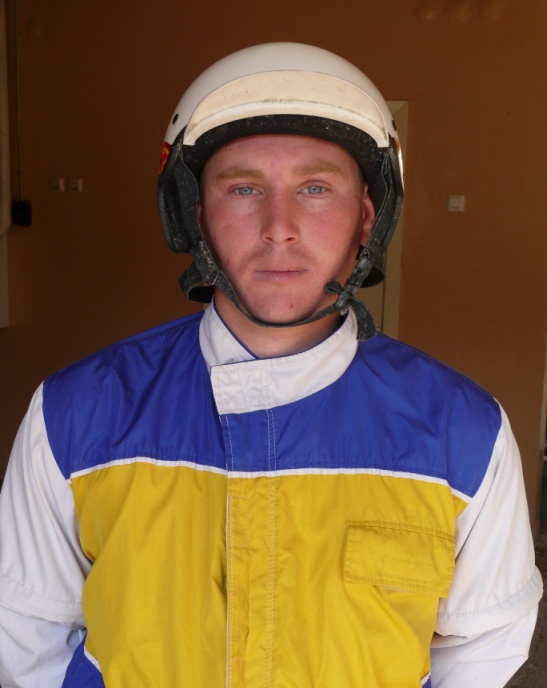 Греханов  В.М.Бригадир/наездник 1 категорииКопытова  Н.Н.Помощник/наездник 1 категорииТренотделение №7Тренотделение №7Тренотделение №7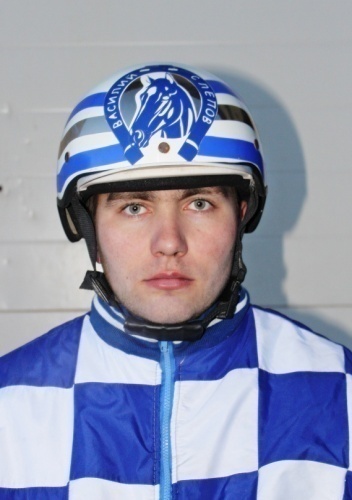 Слепов В.П.Бригадир/наездник 1 категорииПортнов В.К.Помощник/наездник 1 категорииТренотделение №8Тренотделение №8Тренотделение №8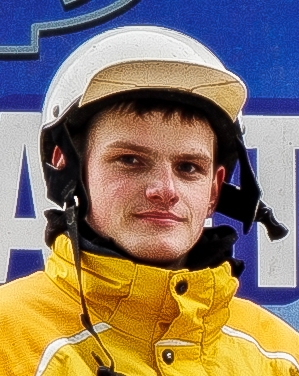 Машинец М.А.Бригадир/наездникМальчугова А.О.Помощник/наездник 3 категории174     -1-05.09.МИСТИКАгн.коб.рус.(Америго – Мета),ОАО «Уфимский к.з. № 119»2015г.  2: 0-1-1-01.36,1(2.33,7)   2.50,0(2,кв.з.)   2.39,3(2)   2.33,7(3)Едет Дмитриев А.В. – камзол синий, шлем белый200 бал.174     -2-05.09.ПЛАТОНгн.жер.рус.(Ноу Тэнк Ю – Пассия),ООО ПЗ «Игенче» Дюртюлинского р-нав ар. у КСК «Аргамак» Дюртюлинского р-на(р. в ООО ПР «Оханская подкова» Пермского края)2015г.  3: 0-2-0-01.33,0(2.28,8)   2.45,2(4)   2.39,7(2)   2.28,8(2)Наездник 3 кат. Насибуллин И.И. – камзол синий с желтым, шлем белый240 бал.188     -3-19.09.ЛОНДА ГАСгн.коб.ам.(Дионисо Гас – Лонда Броил), 5 т-о,ООО «Кушнаренковское» Кушнаренковского р-на 2015г.  6: 0-3-1-01.28,8(2.22,1)   2.26,0(2)   2.22,1(2)   2.23,8(4)Наездник 2 кат. Ахметьянова М.Р. –  камзол и шлем белые 420 бал.181     -4-12.09.АЛЬЯНСгн.жер.рус.(Ямиро – Алания), 5 т-о,ООО «Кушнаренковское» Кушнаренковского р-на2015г.  8: 1-0-3-11.27,5(2.20,0)   2.34,1(5)   2.31,5(3)   2.20,0(1)Мастер-наездник Абсаликов В.Р. – камзол черный с синим, шлем белый 488 бал.3000 руб.           -5-18.09.ПРОВАНС ЛОКт.-гн.жер.рус.(Айвори Ас – Поэзия Любви), 8 т-о,ч.вл. Зубковой О.А. г.Уфа(р. в ЗАО «К.з. Локотской» Брянской обл.)2015г.  4: 1-3-0-0   Каз. 1: 1-0-0-01.27,2(2.19,6Каз)   2.29,4(2)   2.29,8(2)   2.19,6(1,Каз)Едет Машинец М.А. – камзол желтый с черным, шлем белый572 бал.11000 руб.195     -6-26.09.ЭСТАФЕТА СИНгн.коб.фр.(Фор Стронг Виндс – Эпоха СИН), 1 т-о,ООО «К.з. «СИН» Краснодарского краяв ар. у Атнагулова И.М. Чишминского р-на2015г.  5: 1-0-1-11.26,6(2.18,6)  2.34,0(4)   2.18,6(3)   2.20,4(4)Мастер-наездник Кочетулин Д.С. – камзол желтый с черным, шлем желто-черный280 бал.7000 руб.142     -7-01.08.ГИП-ГИП УРАгн.жер.рус.(Праулер – Грунтовка),ОАО «ПКЗ им. В.И. Чапаева»в ар. у КСК «Аргамак» Дюртюлинского р-на  2015г.  2: 1-1-0-01.25,7(2.17,1)   2.33,7(1)   (-)   2.17,1(2)Мастер-наездник Шархабдуллин И.Р.камзол синий с желтым, шлем синий с белым320 бал.192     -1-19.09.ЗАКАЗсер.жер.(Каир – Запалка), 2 т-о,ч.вл. Каменева А.Л. г.Пермьв ар. у Матусевича В.Ф. г.Уфа2015г.  1: 0-1-0-01.38,1(2.36,9)   2.55,4(1,кв.з.)   2.36,9(2)Мастер-наездник Матусевич В.Ф. – камзол красно-желто-черный, шлем черный156 бал.156 бал.192     -2-19.09.ПРЕКРАСНЫЙ ПРИНЦкр.-сер.жер.(Проблеск – Помолвка), 3 т-о,ООО «Кушнаренковское» Кушнаренковского р-н(р. у Зарипова Р.М. Респ. Башкортостан)2015г.  3: 1-0-1-01.34,2(2.30,7)   2.55,4(3)   2.37,7(5)   2.30,7(1)Наездник 3 кат. Ившин И.П. – камзол красный, шлем белый364 бал.364 бал.           -3-02.10.КУРАЖрыж.жер.(Жупел – Купава), 4 т-о,ч.вл. Хайдарова Р.А. Уфимского р-на2015г.  4: 0-0-2-0   Каз.  1: 1-0-0-01.28,8(2.22,1)   2.24,1(3)   2.22,1(3)   2.22,1(1,Каз)Едет Саидов П.Т. – камзол сине-красный, шлем белый1020 бал.6000 руб.1020 бал.6000 руб.184     -4-12.09.СКАЗКАвор.коб.(Канзас – Справка), 7 т-о,ООО «Кушнаренковское» Кушнаренковского р-на 2015г.  4: 3-0-0-11.28,6(2.21,7)   2.30,3(1)   2.21,7(1)   2.22,1(4)Наездник 1 кат. Слепов В.П. – камзол бело-синие шашечки, рукава синие, шлем белый2380 бал.184     -5-12.09.ПЕРСПЕКТИВНЫЙвор.жер.(Проблеск – Пошана), 3 т-о,ч.вл. Иродова С.Е. Алтайского края(р. в ООО «К.з. Катунь» Алтайского края)2015г.  5: 3-0-1-11.25,7(2.17,2)   2.37,2(4)   2.37,2(1)   2.17,2(1)Мастер-наездник Секисов В.В. – камзол синий, шлем белый2724 бал.2724 бал.           -6-18.09.НЕКТАРсер.жер.(Кунак – Натура), 4 т-о,ООО «Дюртюлимебель» Дюртюлинского р-на(р. в ПКЗ «Воронцовский»)2015г.  5: 0-2-2-0   Кург. 1: 0-1-0-0   Каз. 1: 1-0-0-01.25,2(2.16,3Каз)  2.21,3(2,Кург)  2.18,5(2)  2.16,3(1,Каз)Наездник 2 кат. Евстигнеева Н.С. – камзол фиолетовый с черным, шлем белый1374 бал.55000 руб.1374 бал.55000 руб.200     -1-26.09.СОЗИДАТЕЛЬгн.жер.рус.(Азов – Соседка), 4 т-о,ч.вл. Бочкова М.И. Челябинской обл.(р. в ОАО «Уфимский к.з. № 119»)2013г.  5: 0-0-1-02015г.  5: 0-0-0-01.24,1(2.14,5)   2.18,9(5)   (-)   2.16,2(5)Мастер-наездник Машинец А.А. – камзол и шлем желто-красные80 бал.200     -2-26.09.СИНДБАДгн.жер.ам.(Десмос - Свобода), 1 т-о,ч.вл. Атнагулова И.М. Чишминского р-на(р. в ЗАО «Андреевское» Илишевского р-на)2013г.  6: 0-1-3-0   2014г.  9: 1-1-1-02015г.  3: 0-0-0-01.21,5(2.10,4)   2.18,3(9,нх)   (-)   2.13,0(4)Мастер-наездник Кочетулин Д.С. – камзол желтый с черным, шлем желто-черный1081 бал.187     -3-12.09.БРИЗ БАЗОКЭНгн.коб.фр.(Ислеро Де Беллует – Рэн дю Кайё),ч.вл. Бухтоярова В.П. Кемеровской обл.в ар. у КСК «Аргамак» Дюртюлинского р-на(р. во Франции)2015г.  6: 0-0-1-01.19,1(2.06,6Франция) 2.10,3(5) 2.04,8(2,нх)  (-)Едет Махмутова И.Р. – камзол синий с красным, шлем красный с белым234 бал.204     -4-10.10.ПЕРСИДгн.жер.рус.(Джиант Династи  –  Пергола), 4 т-о,ч.вл. Хайдарова Р.А. Уфимского р-на2013г.  5: 0-1-0-0   2014г.  11: 4-2-1-12015г.  9: 0-2-2-1  Кург. 1-0-0-0-01.18,8(2.06,1)   2.07,5(2)   2.12,1(5)   3.00,2(8,нх)Едет Машинец М.А. – камзол желтый с черным, шлем белый6126 бал.7500 руб.190     -5-19.09.ДЕСПЕРАДОгн.жер.ам.(Дианисо Гас – Стрепса) ,ч.вл. Китапова Т.Х. Респ. Татарстан(р.  в ООО  «Кушнаренковское» Кушнаренковского р-на)2013г.  3: 0-1-1-0   2014г.  6: 1-0-2-02015г.  2: 0-0-0-01.18,7(2.05,9)   3.15,8(6)   2.14,8(7)Наездник 3 кат. Насибуллин И.И. – камзол синий с желтым, шлем белый566 бал.167     -1-29.08.ПЛИ ПАСС СИНгн.коб.ам.(Пасс Гановер – Помпея Син), 1 т-о,ООО «К.з. «СИН» Краснодарского краяв ар. у Атнагулова И.М. Чишминского р-на2015г.  6: 1-0-2-01.23,3(2.13,3)   2.30,8(6)   2.13,3(3)   2.17,3(5)Едет Евсеева Е.А. – камзол желтый с черным, шлем белый806 бал.5000 руб.195     -2-26.09.ВОСТОРГгн.жер.рус.(Сингингинтзибриз – Вамба), 3 т-о,ООО  АК  «К.з. «Самарский»2015г.  7: 1-3-1-01.23,0(2.12,8)   2.15,6(1)   2.17,4(2)   2.12,8(2)Едет Митрофанов А.А. – камзол синий, шлем белый948 бал.3750 руб.195     -3-26.09.ЛЕГЕНДА ЛОКгн.коб.рус.(Гобернадор – Лобелия), 7 т-о,ЗАО «К.з. Локотской» Брянской обл.2015г.  6: 2-2-1-01.22,9(2.12,6)   2.17,0(2)   2.20,8(5)   2.12,6(1)Наездник 1 кат. Греханов В.М. – камзол синий с желтым, шлем серый874 бал.138     -4-25.07.ВИРТУОЗНАЯ ЛОКгн.коб.рус.(Золо Боко – Валерия), 2 т-о,ЗАО «К.з. Локотской» Брянской обл.2015г.  4: 2-2-0-01.22,6(2.12,2)   2.14,0(1)   2.15,3(1)   2.12,2(2)Мастер-наездник Матусевич В.Ф. – камзол сине-бело-зеленый, шлем черный2570 бал.10500 руб.185     -5-12.09.МОНТАНА ЛОКгн.коб.рус.(Натиск – Моргана ОМ), 6 т-о,ЗАО «К.з. Локотской» Брянской обл.2015г.  7: 0-1-2-01.22,7(2.12,2)   2.14,3(4)   2.19,7(6)   2.12,2(3)Едет Кавыев Р.А. – камзол синий с желтым, шлем белый650 бал.4500 руб.185     -6-12.09.БЕРЗЭгн.коб.ам.(Зугин – Брестэйкинг Тьюн), 3 т-о,ООО «Злынский к.з.» Орловской обл.в ар. у ООО «СП «Дружба» Стерлитамакского р-на2015г.  5: 2-1-1-1   Кург. 1: 0-0-1-01.21,3(2.10,1)   2.10,1(1)   2.11,3(3,Кург)   2.11,0(1)Едет Секисова А.А. – камзол зелено-бело-красный, шлем белый2468 бал.17000 руб.           -1-14.10.БРЭЙКБРЭЙКгн.жер.(Эсминец – Бегунья), 4 т-о,ч.вл. Тамендарова Г.Г. г.Челябинск(р. в Запорожском к.з., Украина)1.42,7(2.44,4)   (-)   (-)   2.45,0(кв.р.)Едет Саидов П.Т. – камзол сине-красный, шлем белый____           -2-14.10.           -2-14.10.БОНЖУРс.-гн.жер.(Уклон – Блеклая), ч.вл. Тамендарова Р. Челябинской обл.(р. в Запорожском к.з., Украина)1.39,1(2.38,5)  2.58,9(4,кв.з)  2.38,5(2,кв.з)  2.40,0(кв.р.)Мастер-наездник Машинец А.А. – камзол и шлем желто-красные____           -3-14.10.           -3-14.10.КАРДИНАЛвор.жер.(Дротик – Кромка), 4 т-о,ч.вл. Дайнеко Н.Н. г.Челябинск(р. в Пермском к.з. № 9)2014г.  3: 0-0-1-0   2015г.  6: 0-0-0-01.33,1(2.29,0) 2.31,0(4,нх,гкс) 2.24,1(5,нх) 2.40,0(кв.р.)Едет Овсянникова Д.В. – камзол голубой, шлем белый104 бал.191     -4-19.09.191     -4-19.09.ВЫПУСКвор.жер.(Прогноз – Воля), 5 т-о,ООО «К.з. Катунь» Алтайского края2015г.  4: 0-0-1-01.27,7(2.20,4)   2.27,1(5)   2.30,4(7,нх)   2.20,4(3)Мастер-наездник Абсаликов В.Р. – камзол черный с синим, шлем белый 263 бал.191     -5-19.09.ВЕРНЫЙВЕРНЫЙт.-сер.жер.(Рубин – Виктория), 3 т-о,ч.вл. Иродова С.Е. Алтайского края(р. в ООО «Уралагротехсервис» Респ. Башкортостан)2015г.  10: 0-1-1-0 1.30,3(2.24,5)   2.32,7(5)   2.33,8(5)   2.26,2(6)Наездник 3 кат. Ившин И.П. – камзол красный, шлем белый466 бал.151     -6-08.08.151     -6-08.08.ЗНАМЯ ПОБЕДЫвор.коб.(Прогноз – Зазнайка), 6 т-о,ч.вл. Иванова В.Н. Алтайского края2014г.  7: 1-0-2-02015г.  7: 0-0-2-11.31,2(2.26,0)   2.28,2(7,нх)   2.28,3(6)   2.29,8(6)Наездник 1 кат. Греханов В.М. – камзол синий с желтым, шлем серыйвор.коб.(Прогноз – Зазнайка), 6 т-о,ч.вл. Иванова В.Н. Алтайского края2014г.  7: 1-0-2-02015г.  7: 0-0-2-11.31,2(2.26,0)   2.28,2(7,нх)   2.28,3(6)   2.29,8(6)Наездник 1 кат. Греханов В.М. – камзол синий с желтым, шлем серый  1746 бал.  1746 бал.148     -7-08.08.ВЕНЗЕЛЬ *ВЕНЗЕЛЬ *ВЕНЗЕЛЬ *гн.жер.рус.(Интерпид д’Аврил – Вахта),ООО ПЗ «им. Кирова» Дюртюлинского р-на(р. у Горбача Ю.В. Белгородской обл.)2014г.  1: 0-0-0-12015г.  2: 0-0-0-01.27,7(2.20,3)   2.29,6(6)   (-)   2.20,3(7)Наездник 3 кат. Насибуллин И.И. – камзол синий с желтым, шлем белый40 бал.198     -8-26.09.ЭММАУС *ЭММАУС *ЭММАУС *гн.жер.фр.(Мэйк Ит Хэппен – Старо Эммилу), 1 т-о,ч.вл. Прунцева А.В. Кемеровской обл.(р. в ООО «Прилепский ПКЗ»)2015г.  6: 0-0-0-01.24,4(2.15,1)   2.18,8(4)   2.15,1(4)   2.20,0(7)Мастер-наездник Кочетулин Д.С. – камзол желтый с черным, шлем желто-черный________Возраст лошадиОрловская породаОрловская породаОрловская породаРусская  и американская породыРусская  и американская породыРусская  и американская породыВозраст лошадиДист. 1600м.Дист.2400м.Дист. 3200м.Дист.1600м.Дист.2400м.Дист. 3200м.2-х лет3.00--2.55--3-х лет2.454.07,5-2.404.00,0-4-х лет2.303.45,05.00,02.253.37,54.50,0Старший возраст2.233.34,54.46,02.183.27,04.32,0193     -1-19.09.ЗИМНЯЯ КРАСАт.-сер.коб.(Канзас – Зайка),ч.вл. Иродова С.Е. Алтайского края(р. в ООО «К.з. Катунь» Алтайского края)1.49,9(2.55,9)   2.55,9(3,кв.з.)Едет Гайфуллин А.Ф. – камзол желто-красный с черным, шлем белый________179     -2-12.09.ПАРКОВКАт.-сер.коб.(Канзас – Припять), ч.вл. Иродова С.Е. Алтайского края(р. в ООО «К.з. Катунь» Алтайского края)1.48,9(2.54,2)   2.54,2(4,кв.з.)   (-)Мастер-наездник Секисов В.В. – камзол синий, шлем белый________193     -3-19.09.КОЛИБРИсер.коб.(Прокол – Кафедра), 4 т-о,ООО «Предуралье» Челябинской обл.1.48,9(2.54,2)   2.54,2(2,кв.з.)Едет Саидов П.Т. – камзол сине-красный, шлем белый________192     -4-19.09.АТЛЕТвор. в сед.жер.(Лорнет – Афродита), 8 т-о,ЗАО «Андреевское» Илишевского р-на1.48,2(2.53,2)   2.53,2(2,кв.з.)   (-)
Едет Вильданова Я.А. – камзол сине-бело-зеленый, шлем белый________170     -5-29.08.ЖАРКИЙ ПОЦЕЛУЙвор.жер.(Персей – Жасмин), 2 т-о,ООО «К.з. Катунь» Алтайского края2015г.  3: 0-1-0-01.42,0(2.43,2)   2.44,2(5)  2.43,2(6)   2.44,5(2)Едет Абсаликова Н.А. – камзол фиолетовый с белым, шлем белый156 бал.194     -6-26.09.ЕПАНЧАгн.коб.(Проблеск – Егера), 3 т-о,ч.вл. Иродова С.Е. Алтайского края(р. в ООО «К.з. Катунь» Алтайского края)2015г.  2: 0-0-0-01.41,5(2.42,4)  3.06,2(4)  2.32,6(2,нх)  2.42,4(3,кв.з.)Едет Митрофанов А.А. – камзол синий, шлем белый ________194     -7-26.09.ПОРПОРИНАт.-сер.коб.(Покрой – Подружка), 8 т-о,ЗАО «Андреевское» Илишевского р-на1.41,1(2.41,8)   2.41,8(2,кв.з.)Мастер-наездник Ким А.А. – камзол сине-бело-зеленый, шлем белый________